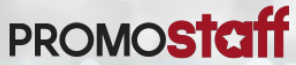 Assistant.e au SuperviseurDescription : Afin de compléter notre équipe de Superviseur Régional du département de l'expérience en magasin (démonstrations culinaires), nous sommes à la recherche d'un assistant superviseur régional afin de travailler les week-ends et les lundis.Tâches :- Prise des présences (punch in) des agents lors de la journée de l'événement;- Prise d'inventaire et déplacement de matériel (si nécessaire);- Tournées dans nos différents magasins (coaching, rencontre des nouveaux agents, rencontre des gérants, etc.);- Entrée et suivi de différents documents des agents dans le Drive.Vous serez le bras droit de notre superviseur régional !Exigences :L'assistant superviseur régional se doit d'avoir d'excellentes compétences communicationnelles, une voiture et permis de conduire (obligatoire), un professionnalisme hors pair, ainsi que finalement, un bons sens de la gestion des priorités. Vous devrez vous adapter à tout types de situations/imprévus lors de vos journées d'événement.Salaire : 17$ / heure + kilométrageLieux de travail : Dans les différentes épiceries + télétravailPour postuler, envoyez votre CV à Karine Bourassa : kbourassa@promostaff.ca